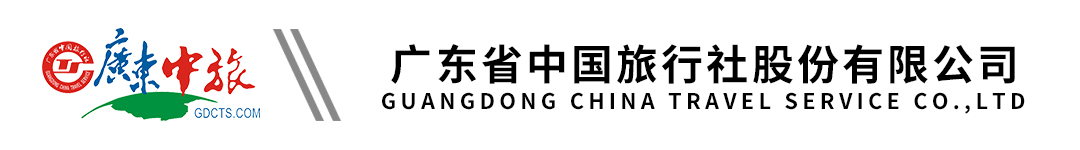 中旅1号【旅展特惠•环游九寨】四川双飞6天| 九寨沟| 黄龙| 三星堆博物馆| |休闲成都| 阆中古城| 中国古羌城（南航直飞正点航班，升级2晚九寨豪华藏式酒店）行程单行程安排费用说明购物点自费点其他说明产品编号WZ-20240416出发地广州市目的地成都市-四川九寨沟-黄龙-阆中古城行程天数6去程交通飞机返程交通飞机参考航班去程 ：广州-阆中CZ5781/ 1605-1830 去程 ：广州-阆中CZ5781/ 1605-1830 去程 ：广州-阆中CZ5781/ 1605-1830 去程 ：广州-阆中CZ5781/ 1605-1830 去程 ：广州-阆中CZ5781/ 1605-1830 产品亮点【航班安排】正点南方航空航班，直飞阆中往返，东进西出环线，不走回头路；【航班安排】正点南方航空航班，直飞阆中往返，东进西出环线，不走回头路；【航班安排】正点南方航空航班，直飞阆中往返，东进西出环线，不走回头路；【航班安排】正点南方航空航班，直飞阆中往返，东进西出环线，不走回头路；【航班安排】正点南方航空航班，直飞阆中往返，东进西出环线，不走回头路；天数行程详情用餐住宿D1广州-阆中早餐：X     午餐：X     晚餐：X   阆中参考酒店/客栈：阆中侯家大院/阆中镇江楼客栈或不低于以上标准酒店/客栈D2阆中-九寨(380公里约7-8小时)早餐：√     午餐：√     晚餐：入住酒店赠送晚餐（不用不退）   九寨参考酒店：九寨九安白马人文化主题饭店或不低于以上标准酒店D3九寨景区一日游早餐：√     午餐：X     晚餐：入住酒店赠送晚餐（不用不退）   九寨参考酒店：九寨九安白马人文化主题饭店或不低于以上标准酒店D4九寨沟-黄龙（120公里约2.5小时）-茂县（180公里约2.5-3小时）早餐：√     午餐：√     晚餐：√   茂县参考酒店：茂县西羌家园酒店/九鼎山国际酒店或不低于以上标准酒店D5茂县-成都(190公里约3小时)-锦里早餐：√     午餐：√     晚餐：X   成都参考酒店：丽呈大酒店/锦江都城大酒店/瑞廷西郊雅爵酒店/春天酒店/美居酒店或不低于以上标准酒店D6成都—三星堆（60公里约1小时）-阆中（250公里约3小时）-广州早餐：√     午餐：√     晚餐：X   无费用包含1、交通：双程特惠经济舱机票（未含机建燃油税）。1、交通：双程特惠经济舱机票（未含机建燃油税）。1、交通：双程特惠经济舱机票（未含机建燃油税）。费用不包含1、合同未约定由组团社支付的费用（包括行程以外非合同约定活动项目所需的费用、 游览过程中缆车索道游船费、自由活动期间发生的费用等）。1、合同未约定由组团社支付的费用（包括行程以外非合同约定活动项目所需的费用、 游览过程中缆车索道游船费、自由活动期间发生的费用等）。1、合同未约定由组团社支付的费用（包括行程以外非合同约定活动项目所需的费用、 游览过程中缆车索道游船费、自由活动期间发生的费用等）。项目类型描述停留时间参考价格土特产综合店主要销售商品：中药材、土特产 （参观时间约90-120分钟）120 分钟健康生活馆主要销售商品：乳胶、丝绸 （参观时间约90-120分钟）120 分钟项目类型描述停留时间参考价格九寨沟观光车+保险九寨沟观光车旺季90元+保险10元（必须消费）¥(人民币) 100.00黄龙上下行缆车+单边电瓶车+耳麦黄龙上行缆车80元/人、下行缆车40元/人，单边电瓶车20元/人、定位救援耳麦30元/人 （自愿消费）¥(人民币) 170.00三星堆耳麦三星堆耳麦10元/人（自愿消费）¥(人民币) 10.00九寨藏羌歌舞晚会自费180-280元/人（自愿消费）¥(人民币) 280.00九寨走进藏家家访自费150-180元/人（自愿消费）¥(人民币) 180.00预订须知1、此团16人自组成团出发，如我社收客不足16人，为保证游客可如期出发，我社将与其他旅行社共同组团（广东拼团出发），如客人不接受拼团出发，请报名时以书面形式注明。如报名人数不足16成人时无法成团，或遇特殊情况（如：团队特惠机位取消或游客临时退团造成不成团等）致使团队无法按期出行，我社提前 7天通知游客，游客可根据自身情况改线或改期，如不能更改出游计划，我社将全额退还已交团费。此团由我社委托旅游目的地具有相应资质的地接社承接本旅行团在当地的接待业务，地接社的相关信息、委派的导游姓名和电话，以及具体车次时间、最终行程（游览顺序）及入住酒店的具体名称等信息，一并在出团前派发的出团通知书行程表中告知，客人对此表示同意。温馨提示1、游人应自觉爱护文物古迹，杜绝乱刻乱画。保险信息《购物补充协议》